Anglický jazyk do konce školního roku.Práce pro žáky, kteří pracují domahttps://www.youtube.com/watch?v=5XavzrkO8YE&t=5shttps://www.umimeanglicky.cz/slovicka-animals_farm-1-urovenDomestic animals – Domácí zvířataDraw – nakresli, kolik a jaká domácí zvířata mají Tom a LucyHello, my name is Tom. I am nine . I have one dog. It is big and brown.I have three rabbits too. They are small and grey.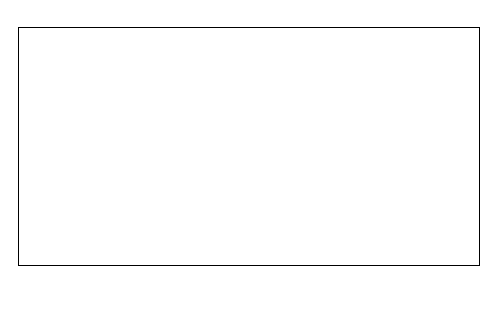 Hi, my name is Lucy. I am ten. I have one brother and one sister. We have many pets.We have three birds. They are small and yellow. We have seven fish, they are red and we have two cats and they are black.Write - napiš názvy šesti zvířat, která můžeme chovat doma.…………………………………………………………………….Guess – vylušti hádanky a napiš do rámečku název zvířete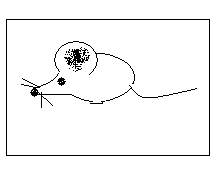 I am small and grey. 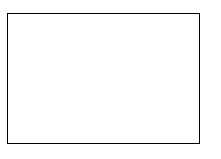 						I am big. I am brown and white.						I like grass. 						I am small and black. I like mice (myši)4) Draw – vybarvi zvířata ve cvičení 3 vhodnými barvami5) Guess – vylušti osmisměrkuŘešení Domestic animals – Domácí zvířataDraw – nakresli, kolik a jaká domácí zvířata mají Tom a LucyHello, my name is Tom. I am nine. I have one dog. It is big and brown.I have three rabbits too. They are small and grey.Tom má jednoho velkého hnědého psa a tři malé šedé králíky.Hi, my name is Lucy. I am ten. I have one brother and one sister. We have many pets.We have three birds. They are small and yellow. We have seven fish, they are red and we have two cats and they are black.Lucy má společně se sourozenci tři malé žluté ptáky, sedm červených rybiček a dvě černé kočky.Write - napiš názvy šesti zvířat, která můžeme chovat doma.dog, cat, fish, cow, duck, goose, hamster, hen, horse, rabbit, sheepGuess – vylušti hádanky a napiš do rámečku název zvířeteI am small and grey.		a cow			I am big. I am brown and white.						I like grass. 						I am small and black. I like mice.		a cat				5) Guess – vylušti osmisměrku 									GREYPředstavení, pozdravy1)Draw - kresli Good afternoon	      Good morning	  Good evening	     Hello* Zabarvi červeně pozdrav, kterým se zdravíme ráno.* Zabarvi žlutě pozdrav, který můžeš použít celý den.* Zabarvi zeleně pozdrav, který použiješ večer.* Zabarvi modře pozdrav, který se používá odpoledne. 2) Translate – přeložJmenuji se Tom ………………………………………Jak se jmenuješ?.............................................................Dobré ráno…………………………………………….Dobrou noc……………………………………………Jsi děvče?.......................................................................Ano, já jsem…………………………………………….Ne, já nejsem…………………………………………...3) Draw – kresli           a boy					                  a girl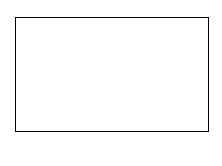                a cat					                  a dog4) Complete – doplň, jak se anglicky představíPříklad: Já jsem dívka. – I am a girl.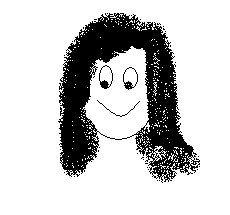 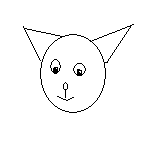 ----------------------------------------                         ---------------------------------------------------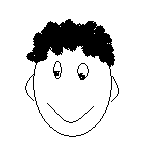 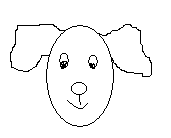 -----------------------------------------                        -----------------------------------------------------5) Crossword – křížovka7) Greetings – pozdravy Jak anglicky pozdravíš člověka, který dělá následující činnost.snídá …….………………………………    ukládá se do postele………..……………………..večeří	…………………………………..     odchází domů	………………………………….....hraje si po obědě s míčem	…………………………………..Řešení          	Představení, pozdravy1) Good afternoon	    Good morning	  Good evening	     Hello* Zabarvi červeně pozdrav, kterým se zdravíme ráno.* Zabarvi žlutě pozdrav, který můžeš použít celý den.* Zabarvi zeleně pozdrav, který použiješ večer.* Zabarvi modře pozdrav, který se používá odpoledne. 2) Translate – přeložJmenuji se Tom …………………My name is Tom………………………………………Jak se jmenuješ?............................What is your name?...........................................................Dobré ráno………………….……Good morning……………………………………....Dobrou noc……………………… Good night……………………….Jsi děvče?.......................................Are you a girl?...........................................................Ano, já jsem………………………Yes, I am………………………………….Ne, já nejsem…………………..…No, I am not…………………………………3) Draw – kreslia boy	 - chlapec, a girl – dívka, a cat – kočka, a dog - pes4) Complete – doplň, jak se anglicky představíPříklad: Já jsem dívka. – I am a girl.     I am a cat                  I am a girl                  I am a dog                     I am a boy5) Crossword – křížovka6) Complete – doplň věty……Good………morning, Tom.My name …is… Jane.Are …you…. a boy?No, I …am. not.What …is… your name?Yes, I…am…Good……morning, afternoon, night, bye, evening…………7) Greetings – pozdravyJak anglicky pozdravíš člověka, který dělá následující činnost.snídá       …………Good morning………………………..ukládá se do postele	…………Good night………………………..večeří	………………Good evening…………………..odchází domů	………………Good bye………………….. hraje si po obědě s míčem	…………Hello, Hi, Good afternoon………………………..PESPRASEHGDOGSRHRHUSAŽÁBAAPUPOPFOAKACHNAKUŘEMICEOIARBRYBAKŮŇSGKESDRSBMYŠIKRÁLÍKTOEHEEMEIPAVOUKKŘEČEKERYSCROWTOVCEFARMARFCHICKENVRÁNAPESPRASEHGDOGSRHRHUSAŽÁBAAPUPOPFOAKACHNAKUŘEMICEOIARBRYBAKŮŇSGKESDRSBMYŠIKRÁLÍKTOEHEEMEIPAVOUKKŘEČEKERYSCROWTOVCEFARMARFCHICKENVRÁNAanojménopesahojjezáříPWcoYESanoNAMEjménoDOGpesHELLOahojISjeSEPTEMBERzáříWHATco